Внеочередное заседание                                                   	                          III-го созыва                    ҠАРАР                                                                       РЕШЕНИЕОб утверждении  Положения о комиссии по соблюдению требований  к служебному поведению лиц, замещающих муниципальные должности и должности муниципальной службы Совета и Администрации сельского поселения Бадраковский сельсовет муниципального района Бураевский район Республики Башкортостан             В соответствии с Федеральным законом от 25.12.2008 № 273-ФЗ «О противодействии коррупции», Указом Президента Российской Федерации от 01.07.2010 № 821 «О комиссиях по соблюдению требований к служебному поведению федеральных государственных гражданских служащих и урегулированию конфликта интересов», со статьей 12 Федерального закона от 02.03.2007 № 25-ФЗ «О муниципальной службе в Российской Федерации», Совет сельского поселения Бадраковский сельсовет муниципального района Бураевский район Республики Башкортстан решил:           1.Утвердить Положение о комиссии по соблюдению требований  к служебному поведению лиц, замещающих муниципальные должности и должности муниципальной службы совета и администрации сельского поселения Бадраковский сельсовет муниципального района Бураевский район Республики Башкортостан и урегулированию конфликта интересов (приложение).            2.Управляющему делами администрации сельского поселения Бадраковский сельсовет муниципального района Бураевский район Республики Башкортостан ознакомить лиц, замещающих муниципальные должности и должности муниципальной службы совета и сельского поселения Бадраковский сельсовет муниципального района Бураевский район Республики Башкортостан, с положением, утвержденным настоящим решением в течение пяти дней со дня издания настоящего решения.            3.Настоящее решение разместить на официальном сайте администрации сельского поселения Бадраковский сельсовет муниципального района Бураевский район Республики Башкортостан в сети «Интернет».         4.Контроль за исполнением настоящего решения оставляю за собой.Глава сельского поселения		        	И.Т.Мидатовд. Большебадраково28.04.2016 г. № 62Приложение к Решению Советасельского поселения Бадраковский сельсовет муниципального района Бураевский район Республики Башкортостан от 28.04.2016 № 62ПОЛОЖЕНИЕо комиссии по соблюдению требований к служебному поведению 
лиц, замещающих муниципальные должности и должности муниципальной службы Совета и Администрации сельского поселения Бадраковский сельсовет муниципального района Бураевский район Республики Башкортостан и урегулированию конфликта интересов1. Настоящим Положением определяется порядок работы комиссии по соблюдению требований к служебному поведению лиц, замещающих муниципальные должности и должности муниципальной службы Совета и Администрации сельского поселения Бадраковский сельсовет муниципального района Бураевский район Республики Башкортостан и урегулированию конфликта интересов (далее - комиссия), образуемой в Администрации сельского поселения Бадраковский сельсовет муниципального района Бураевский район Республики Башкортостан в соответствии с Федеральным законом от 2 марта 2007 года N 25-ФЗ "О муниципальной службе в Российской Федерации" и Федеральным законом от 25 декабря 2008 года № 273-ФЗ "О противодействии коррупции".2. Комиссии в своей деятельности руководствуются Конституцией Российской Федерации, федеральными конституционными законами, федеральными законами, актами Президента Российской Федерации и Правительства Российской Федерации, настоящим Положением, а также законами и иными нормативными правовыми актами Республики Башкортостан, муниципальными правовыми актами.3. Основной задачей комиссии является содействие Администрации сельского поселения Бадраковский сельсовет муниципального района Бураевский район Республики Башкортостан:а) в обеспечении соблюдения лиц, замещающих муниципальные должности и должности муниципальной службы Совета и Администрации сельского поселения Бадраковский сельсовет муниципального района Бураевский район Республики Башкортостан (далее – Совет и Администрация) ограничений и запретов, требований о предотвращении или урегулировании конфликта интересов, а также в обеспечении исполнения ими обязанностей, установленных Федеральным законом от 25 декабря . N 273-ФЗ «О противодействии коррупции», другими федеральными законами (далее — требования к служебному поведению и (или) требования об урегулировании конфликта интересов);б) в осуществлении мер по предупреждению коррупции.4. Комиссия рассматривает вопросы, связанные с соблюдением требований к служебному поведению и (или) требований об урегулировании конфликта интересов, в отношении лиц, замещающих муниципальные должности и должности муниципальной службы Совета и Администрации.5. Комиссия образуется нормативным правовым актом Администрации. Указанным актом утверждаются состав комиссии.В состав комиссии входят председатель комиссии, его заместитель, секретарь и члены комиссии. Все члены комиссии при принятии решений обладают равными правами. В отсутствие председателя комиссии его обязанности исполняет заместитель председателя комиссии.6. В состав комиссии входят:а) заместитель главы администрации (председатель комиссии), (секретарь комиссии), лица, замещающие муниципальные должности и должности муниципальной службы Совета и Администрации, ответственные за работу по кадрам, юридическим (правового) вопросам, по профилактике коррупционных и иных правонарушений, другие лица, определяемые Главой сельского поселения Бадраковский сельсовет муниципального района Бураевский район Республики Башкортостан (далее – Глава);в) представитель научных организаций и образовательных учреждений среднего, высшего и дополнительного профессионального образования, деятельность которых связана с муниципальной службой.7. Глава может принять решение о включении в состав комиссии представителя общественной организации ветеранов;8. Лица, указанные в подпункте  «в» пункта 8 и в пункте 9 настоящего Положения, включаются в состав комиссии в установленном порядке по согласованию с научными организациями и образовательными учреждениями среднего, высшего и дополнительного профессионального образования, с общественной организацией ветеранов, созданной в администрации в установленном порядке, на основании запроса главы. Согласование осуществляется в 10-дневный срок со дня получения запроса.9. Число членов комиссии, не замещающих муниципальные должности и должности муниципальной службы в Совете и Администрации, должно составлять не менее одной четверти от общего числа членов комиссии.10. Состав комиссии формируется таким образом, чтобы исключить возможность возникновения конфликта интересов, который мог бы повлиять на принимаемые комиссией решения.11. В заседаниях комиссии с правом совещательного голоса участвуют:другие лица, замещающие муниципальные должности и должности муниципальной службы в Совете и Администрации;специалисты, которые могут дать пояснения по вопросам муниципальной службы и вопросам, рассматриваемым комиссией;должностные лица других государственных органов, органов местного самоуправления; представители заинтересованных организаций;представитель лица, замещающего муниципальные должности и должности муниципальной службы в Совете и Администрации, в отношении которого комиссией рассматривается вопрос о соблюдении требований к служебному поведению и (или) требований об урегулировании конфликта интересов, — по решению председателя комиссии, принимаемому в каждом конкретном случае отдельно не менее чем за три дня до дня заседания комиссии на основании ходатайства лица, замещающего муниципальные должности и должности муниципальной службы в Совете и Администрации, в отношении которого комиссией рассматривается этот вопрос, или любого члена комиссии.12. Заседание комиссии считается правомочным, если на нем присутствует не менее двух третей от общего числа членов комиссии. Проведение заседаний с участием только членов комиссии, лиц, замещающих муниципальные должности и должности муниципальной службы в Совете и Администрации, недопустимо.13. При возникновении прямой или косвенной личной заинтересованности члена комиссии, которая может привести к конфликту интересов при рассмотрении вопроса, включенного в повестку дня заседания комиссии, он обязан до начала заседания заявить об этом. В таком случае соответствующий член комиссии не принимает участия в рассмотрении указанного вопроса.14. Основаниями для проведения заседания комиссии являются:а) представление главой о проверке достоверности и полноты сведений, представляемых гражданами, претендующими на замещение муниципальных должностей и должностей муниципальной службы в Совете и Администрации, лицами, замещающими муниципальные должности и должности муниципальной службы в Совете и Администрации, и соблюдения лицами, замещающими муниципальные должности и должности муниципальной службы в Совете и Администрации, требований к служебному поведению, материалов проверки, свидетельствующих:о представлении лицами, замещающими муниципальные должности и должности муниципальной службы в Совете и Администрации, недостоверных или неполных сведений;о несоблюдении лицами, замещающими муниципальные должности и должности муниципальной службы в Совете и Администрации, требований к служебному поведению и (или) требований об урегулировании конфликта интересов;б) поступившее должностному лицу ответственному за работу по кадрам, ответственному за работу по профилактике коррупционных и иных правонарушений, в порядке, установленном нормативным правовым актом администрации:обращение лица, замещающего должности муниципальной службы в  Администрации, о даче согласия на замещение должности в коммерческой или некоммерческой организации либо на выполнение работы на условиях гражданско-правового договора в коммерческой или некоммерческой организации, если отдельные функции по государственному (муниципальному) управлению этой организацией входили в его должностные (служебные) обязанности, до истечения двух лет со дня увольнения с муниципальной службы;заявление лица, замещающего муниципальные должности и должности муниципальной службы в Совете и Администрации, о невозможности по объективным причинам представить сведения о доходах, об имуществе и обязательствах имущественного характера своих супруги (супруга) и несовершеннолетних детей;уведомление лица, замещающего муниципальные должности и должности муниципальной службы в Совете и Администрации, о возникновении личной заинтересованности при исполнении должностных обязанностей, которая приводит или может привести к конфликту интересов;в) представление Главы или любого члена комиссии, касающееся обеспечения соблюдения лиц, замещающих муниципальные должности и должности муниципальной службы в Совете и Администрации, требований к служебному поведению и (или) требований об урегулировании конфликта интересов либо осуществления мер по предупреждению коррупции;г) представление Главой материалов проверки, свидетельствующих о представлении лицом, замещающим муниципальную должности и должности муниципальной службы в Совете и Администрации, недостоверных или неполных сведений, предусмотренных частью 1 статьи 3 Федерального закона от 3 декабря . N 230-ФЗ «О контроле за соответствием расходов лиц, замещающих государственные должности, и иных лиц их доходам» (далее — Федеральный закон «О контроле за соответствием расходов лиц, замещающих государственные должности, и иных лиц их доходам»);д) поступившее в соответствии с частью 4 статьи 12 Федерального закона от 25 декабря . N 273-ФЗ «О противодействии коррупции» уведомление коммерческой или некоммерческой организации о заключении с гражданином, замещавшим должность муниципальной службы в администрации, трудового или гражданско-правового договора на выполнение работ (оказание услуг), при условии, что указанному гражданину комиссией ранее было отказано во вступлении в трудовые и гражданско-правовые отношения с указанной организацией или что вопрос о даче согласия такому гражданину на замещение им должности в коммерческой или некоммерческой организации либо на выполнение им работы на условиях гражданско-правового договора в коммерческой или некоммерческой организации комиссией не рассматривался.15. Комиссия не рассматривает сообщения о преступлениях и административных правонарушениях, а также анонимные обращения, не проводит проверки по фактам нарушения служебной дисциплины.15.1. Обращение, указанное в абзаце втором подпункта «б» пункта 16 настоящего Положения, подается гражданином, замещавшим должность муниципальной службы, специалисту, ответственному за кадровую работу в администрации. В обращении указываются: фамилия, имя, отчество гражданина, дата его рождения, адрес места жительства, замещаемые должности в течение последних двух лет до дня увольнения с муниципальной службы, наименование, местонахождение коммерческой или некоммерческой организации, характер ее деятельности, должностные (служебные) обязанности, исполняемые гражданином во время замещения им должности муниципальной службы, функции по государственному управлению в отношении коммерческой или некоммерческой организации, вид договора (трудовой или гражданско-правовой), предполагаемый срок его действия, сумма оплаты за выполнение (оказание) по договору работ (услуг). Специалистом администрации, ответственным за кадровую работу осуществляется рассмотрение обращения, по результатам которого подготавливается мотивированное заключение по существу обращения с учетом требований статьи 12 Федерального закона от 25 декабря . N 273-ФЗ «О противодействии коррупции». Обращение, заключение и другие материалы в течение двух рабочих дней со дня поступления обращения представляются председателю комиссии.15.2. Обращение, указанное в абзаце втором подпункта «б» пункта 16 настоящего Положения, может быть подано муниципальным служащим, планирующим свое увольнение с муниципальной службы, и подлежит рассмотрению комиссией в соответствии с настоящим Положением.15.3. Уведомление, указанное в подпункте «д» пункта 16 настоящего Положения, рассматривается специалистом, ответственным за кадровую работу в администрации, который осуществляет подготовку мотивированного заключения о соблюдении гражданином, замещавшим должность муниципальной службы в администрации, требований статьи 12 Федерального закона от 25 декабря . N 273-ФЗ «О противодействии коррупции». Уведомление, заключение и другие материалы в течение десяти рабочих дней со дня поступления уведомления представляются председателю комиссии.16. Председатель комиссии при поступлении к нему информации, содержащей основания для проведения заседания комиссии:а) в 3-дневный срок назначает дату заседания комиссии. При этом дата заседания комиссии не может быть назначена позднее семи дней со дня поступления указанной информации, за исключением случаев, предусмотренных пунктами 18.1 и 18.2 настоящего Положения;б) организует ознакомление лица, в отношении которого комиссией рассматривается вопрос о соблюдении требований к служебному поведению и (или) требований об урегулировании конфликта интересов, его представителя, членов комиссии и других лиц, участвующих в заседании комиссии, с информацией, поступившей в администрацию, и с результатами ее проверки;в) рассматривает ходатайства о приглашении на заседание комиссии лиц, указанных в пункте 13 настоящего Положения, принимает решение об их удовлетворении (об отказе в удовлетворении) и о рассмотрении (об отказе в рассмотрении) в ходе заседания комиссии дополнительных материалов.16.1. Заседание комиссии по рассмотрению заявления, указанного в абзаце третьем подпункта «б» пункта 16 настоящего Положения, как правило, проводится не позднее одного месяца со дня истечения срока, установленного для представления сведений о доходах, об имуществе и обязательствах имущественного характера.16.2. Уведомление, указанное в подпункте «д» пункта 16 настоящего Положения, как правило, рассматривается на очередном (плановом) заседании комиссии.17. Заседание комиссии проводится в присутствии лица, в отношении которого рассматривается вопрос о соблюдении требований к служебному поведению и (или) требований об урегулировании конфликта интересов. При наличии письменной просьбы лица, о рассмотрении указанного вопроса без его участия заседание комиссии проводится в его отсутствие. В случае неявки на заседание комиссии лица (его представителя), при отсутствии письменной просьбы указанного гражданина о рассмотрении данного вопроса без его участия, рассмотрение вопроса откладывается. В случае повторной неявки указанных лиц без уважительных причин комиссия может принять решение о рассмотрении данного вопроса в его отсутствии.18. На заседании комиссии заслушиваются пояснения лиц, замещающих муниципальные должности и должности муниципальной службы в Совете и Администрации,  (с их согласия), и иных лиц, рассматриваются материалы по существу вынесенных на данное заседание вопросов, а также дополнительные материалы.19. Члены комиссии и лица, участвовавшие в ее заседании, не вправе разглашать сведения, ставшие им известными в ходе работы комиссии.20. По итогам рассмотрения вопроса, указанного в абзаце втором подпункта «а» пункта 16 настоящего Положения, комиссия принимает одно из следующих решений:а) установить, что сведения, представленные лицами, замещающими муниципальные должности и должности муниципальной службы в Совете и Администрации, являются достоверными и полными;б) установить, что сведения, представленные лицами, замещающими муниципальные должности и должности муниципальной службы в Совете и Администрации, являются недостоверными и (или) неполными. В этом случае комиссия рекомендует главе применить к лицам, замещающими муниципальные должности и должности муниципальной службы в Совете и Администрации, конкретную меру ответственности.21. По итогам рассмотрения вопроса, указанного в абзаце третьем подпункта «а» пункта 16 настоящего Положения, комиссия принимает одно из следующих решений:а) установить, что муниципальный служащий соблюдал требования к служебному поведению и (или) требования об урегулировании конфликта интересов;б) установить, что муниципальный служащий не соблюдал требования к служебному поведению и (или) требования об урегулировании конфликта интересов. В этом случае комиссия рекомендует главе указать муниципальному служащему на недопустимость нарушения требований к служебному поведению и (или) требований об урегулировании конфликта интересов либо применить к государственному служащему конкретную меру ответственности.22. По итогам рассмотрения вопроса, указанного в абзаце втором подпункта «б» пункта 16 настоящего Положения, комиссия принимает одно из следующих решений:а) дать гражданину согласие на замещение должности в коммерческой или некоммерческой организации либо на выполнение работы на условиях гражданско-правового договора в коммерческой или некоммерческой организации, если отдельные функции по государственному управлению этой организацией входили в его должностные (служебные) обязанности;б) отказать гражданину в замещении должности в коммерческой или некоммерческой организации либо в выполнении работы на условиях гражданско-правового договора в коммерческой или некоммерческой организации, если отдельные функции по государственному управлению этой организацией входили в его должностные (служебные) обязанности, и мотивировать свой отказ.23. По итогам рассмотрения вопроса, указанного в абзаце третьем подпункта «б» пункта 16 настоящего Положения, комиссия принимает одно из следующих решений:а) признать, что причина непредставления лицом, замещающим муниципальную должность и должность муниципальной службы в Совете и Администрации, сведений о доходах, об имуществе и обязательствах имущественного характера своих супруги (супруга) и несовершеннолетних детей является объективной и уважительной;б) признать, что причина непредставления лицом, замещающим муниципальную должность и должность муниципальной службы в Совете и Администрации, сведений о доходах, об имуществе и обязательствах имущественного характера своих супруги (супруга) и несовершеннолетних детей не является уважительной. В этом случае комиссия рекомендует принять меры по представлению указанных сведений;в) признать, что причина непредставления лицом, замещающим муниципальную должность и должность муниципальной службы в Совете и Администрации, сведений о доходах, об имуществе и обязательствах имущественного характера своих супруги (супруга) и несовершеннолетних детей необъективна и является способом уклонения от представления указанных сведений. В этом случае комиссия рекомендует применить к лицу, замещающим муниципальную должность и должность муниципальной службы в Совете и Администрации, конкретную меру ответственности.23.1. По итогам рассмотрения вопроса, указанного в абзаце четвертым подпункта "б" пункта 16 настоящего Положения, комиссия принимает одно из следующих решений:        а) признать, что при исполнении муниципальным служащим должностных обязанностей конфликт интересов отсутствует;        б) признать, что при исполнении муниципальным служащим должностных обязанностей личная заинтересованность приводит или может привести к конфликту интересов. В этом случае комиссия рекомендует муниципальному служащему и главе сельского поселения принять меры по урегулированию конфликта интересов или по недопущению его возникновения;
         в) признать, что муниципальный служащий не соблюдал требования об урегулировании конфликта интересов. В этом случае комиссия рекомендует главе сельского поселения применить к муниципальному служащему конкретную меру ответственности.23.2. По итогам рассмотрения вопроса, указанного в подпункте «г» пункта 16 настоящего Положения, комиссия принимает одно из следующих решений:а) признать, что сведения, представленные лицом, замещающим муниципальную должность и должность муниципальной службы в Совете и Администрации, в соответствии с частью 1 статьи 3 Федерального закона «О контроле за соответствием расходов лиц, замещающих государственные должности, и иных лиц их доходам», являются достоверными и полными;б) признать, что сведения, представленные лицом, замещающим муниципальную должность и должность муниципальной службы в Совете и Администрации, в соответствии с частью 1 статьи 3 Федерального закона «О контроле за соответствием расходов лиц, замещающих государственные должности, и иных лиц их доходам», являются недостоверными и (или) неполными. В этом случае комиссия рекомендует главе применить конкретную меру ответственности и (или) направить материалы, полученные в результате осуществления контроля за расходами, в органы прокуратуры и (или) иные государственные органы в соответствии с их компетенцией.24. По итогам рассмотрения вопросов, указанных в подпунктах «а», «б» и «г» пункта 16 настоящего Положения, при наличии к тому оснований комиссия может принять иное решение, чем это предусмотрено пунктами 22 — 25 и 25.1 настоящего Положения. Основания и мотивы принятия такого решения должны быть отражены в протоколе заседания комиссии.24.1. По итогам рассмотрения вопроса, указанного в подпункте «д» пункта 16 настоящего Положения, комиссия принимает в отношении гражданина, замещавшего должность муниципальной службы в администрации, одно из следующих решений:а) дать согласие на замещение им должности в коммерческой или некоммерческой организации либо на выполнение работы на условиях гражданско-правового договора в коммерческой или некоммерческой организации, если отдельные функции по государственному управлению этой организацией входили в его должностные (служебные) обязанности;б) установить, что замещение им на условиях трудового договора должности в коммерческой или некоммерческой организации и (или) выполнение в коммерческой или некоммерческой организации работ (оказание услуг) нарушают требования статьи 12Федерального закона от 25 декабря . № 273-ФЗ «О противодействии коррупции». В этом случае комиссия рекомендует главе администрации проинформировать об указанных обстоятельствах органы прокуратуры и уведомившую организацию.25. По итогам рассмотрения вопроса, предусмотренного подпунктом «в» пункта 16 настоящего Положения, комиссия принимает соответствующее решение.26. Для исполнения решений комиссии могут быть подготовлены проекты нормативных правовых актов администрации или поручений главы, которые в установленном порядке представляются на рассмотрение главы.27. Решения комиссии по вопросам, указанным в пункте 16 настоящего Положения, принимаются тайным голосованием (если комиссия не примет иное решение) простым большинством голосов присутствующих на заседании членов комиссии.28. Решения комиссии оформляются протоколами, которые подписывают члены комиссии, принимавшие участие в ее заседании. Решения комиссии, за исключением решения, принимаемого по итогам рассмотрения вопроса, указанного в абзаце втором подпункта «б» пункта 16 настоящего Положения, для главы носят рекомендательный характер. Решение, принимаемое по итогам рассмотрения вопроса, указанного в абзаце втором подпункта «б» пункта 16 настоящего Положения, носит обязательный характер.           29. В протоколе заседания комиссии указываются:              а) дата заседания комиссии, фамилии, имена, отчества членов комиссии и других лиц, присутствующих на заседании;             б) формулировка каждого из рассматриваемых на заседании комиссии вопросов с указанием фамилии, имени, отчества, должности лица, в отношении которого рассматривается вопрос о соблюдении требований к служебному поведению и (или) требований об урегулировании конфликта интересов;             в) предъявляемые к лицу, в отношении которого рассматривается вопрос, претензии, материалы, на которых они основываются;             г) содержание пояснений лица, в отношении которого рассматривается вопрос, и других лиц по существу предъявляемых претензий;             д) фамилии, имена, отчества выступивших на заседании лиц и краткое изложение их   выступлений;            е) источник информации, содержащей основания для проведения заседания комиссии, дата поступления информации в администрацию;            ж) другие сведения;             з) результаты голосования;             и) решение и обоснование его принятия.            30. Член комиссии, несогласный с ее решением, вправе в письменной форме изложить свое мнение, которое подлежит обязательному приобщению к протоколу заседания комиссии и с которым должен быть ознакомлен лицо, в отношении которого рассматриваелся вопрос.             31. Копии протокола заседания комиссии в 3-дневный срок со дня заседания направляются главе, полностью или в виде выписок из него – лицу, в отношении которого рассматривается вопрос, а также по решению комиссии — иным заинтересованным лицам.              32. Глава обязан рассмотреть протокол заседания комиссии и вправе учесть в пределах своей компетенции, содержащиеся в нем рекомендации при принятии решения о применении к лицу, в отношении которого рассматривается вопрос мер ответственности, предусмотренных нормативными правовыми актами Российской Федерации, а также по иным вопросам организации противодействия коррупции. О рассмотрении рекомендаций комиссии и принятом решении глава в письменной форме уведомляет комиссию в месячный срок со дня поступления к нему протокола заседания комиссии. Решение главы оглашается на ближайшем заседании комиссии и принимается к сведению без обсуждения.   33. В случае установления комиссией признаков дисциплинарного проступка в действиях(бездействии) муниципального служащего информация об этом представляется главе для решения вопроса о применении к муниципальному служащему мер ответственности, предусмотренных нормативными правовыми актами Российской Федерации.   34. В случае установления комиссией факта совершения муниципальным служащим действия (факта бездействия), содержащего признаки административного правонарушения или состава преступления, председатель комиссии обязан передать информацию о совершении указанного действия (бездействии) и подтверждающие такой факт документы в правоприменительные органы в 3-дневный срок, а при необходимости — немедленно.   35. Копия протокола заседания комиссии или выписка из него приобщается к личному делу муниципального служащего, в отношении которого рассмотрен вопрос о соблюдении требований к служебному поведению и (или) требований об урегулировании конфликта интересов.    35.1. Выписка из решения комиссии, заверенная подписью секретаря комиссии и печатью администрации, вручается гражданину, в отношении которого рассматривался вопрос, указанный в абзаце втором подпункта «б» пункта 16 настоящего Положения, под роспись или направляется заказным письмом с уведомлением по указанному им в обращении адресу не позднее одного рабочего дня, следующего за днем проведения соответствующего заседания комиссии.       36. Организационно-техническое и документационное обеспечение деятельности комиссии, а также информирование членов комиссии о вопросах, включенных в повестку дня, о дате, времени и месте проведения заседания, ознакомление членов комиссии с материалами, представляемыми для обсуждения на заседании комиссии, осуществляются секретарем комиссииУправляющий делами                                    А.Н.АхуноваБАШКОРТОСТАН РЕСПУБЛИКАҺЫБОРАЙ РАЙОНЫ МУНИЦИПАЛЬ РАЙОНЫНЫҢ БАЗРАК АУЫЛ СОВЕТЫ
АУЫЛ БИЛӘМӘҺЕ СОВЕТЫ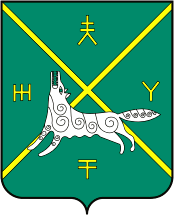 СОВЕТ СЕЛЬСКОГО ПОСЕЛЕНИЯ БАДРАКОВСКИЙ СЕЛЬСОВЕТ МУНИЦИПАЛЬНОГО РАЙОНА БУРАЕВСКИЙ РАЙОН РЕСПУБЛИКИ БАШКОРТОСТАН